Publicado en Valencia el 07/12/2022 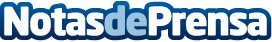 Equipo Juana Crespo y el Club de Gimnasia Rítmica Atzar, una alianza para dar visibilidad al deporte femenino La clínica valenciana especializada en Reproducción Asistida de alta complejidad suma un nuevo acuerdo social centrado en fomentar y apoyar el deporte femenino. Promover los hábitos saludables y la planificación de la fertilidad en diferentes generaciones de gimnastas será una de las máximas del patrocinioDatos de contacto:Equipo Juana Crespo671149894Nota de prensa publicada en: https://www.notasdeprensa.es/equipo-juana-crespo-y-el-club-de-gimnasia Categorias: Medicina Marketing Valencia Medicina alternativa Otros deportes http://www.notasdeprensa.es